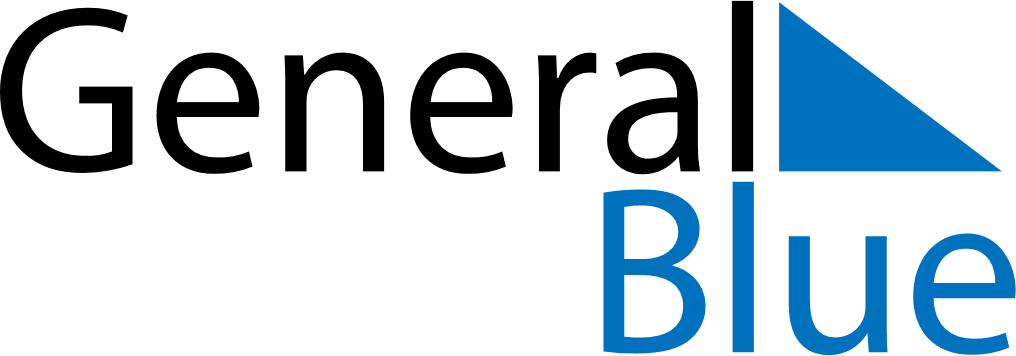 June 2024June 2024June 2024FinlandFinlandSundayMondayTuesdayWednesdayThursdayFridaySaturday12345678910111213141516171819202122Midsummer EveMidsummer Day2324252627282930